К Международному дню противоэпидемической готовности 27 декабря. «Санитарно-эпидемический режим в домашних условиях»Детское поликлиническое отделение №12 СПб ГБУЗ ГП37Сложно поверить, но за последние 2 года  наш мир перевернулся с ног на голову из-за вторжения новой еще совсем не изученной инфекции COVID-19. Влияние пандемии распространяется широко за пределы заболевания и оказывает долгосрочное влияние на общество и экономику. Но это не должно удивлять нас. Вирусы, бактерии окружали, окружают и будут окружать  нас всю нашу жизнь. Мы должны быть готовы к любым сюрпризам судьбы, особенно в сезон подъема острых респираторных вирусных инфекций. Но всегда встает вопрос: что же делать когда кто-то в семье заболевает ОРВИ, гриппом или актуальной на сегодняшний день  короновирусной инфекцией?  Первое что нужно сделать это вызвать врача и ни  в коем случае не заниматься самолечением!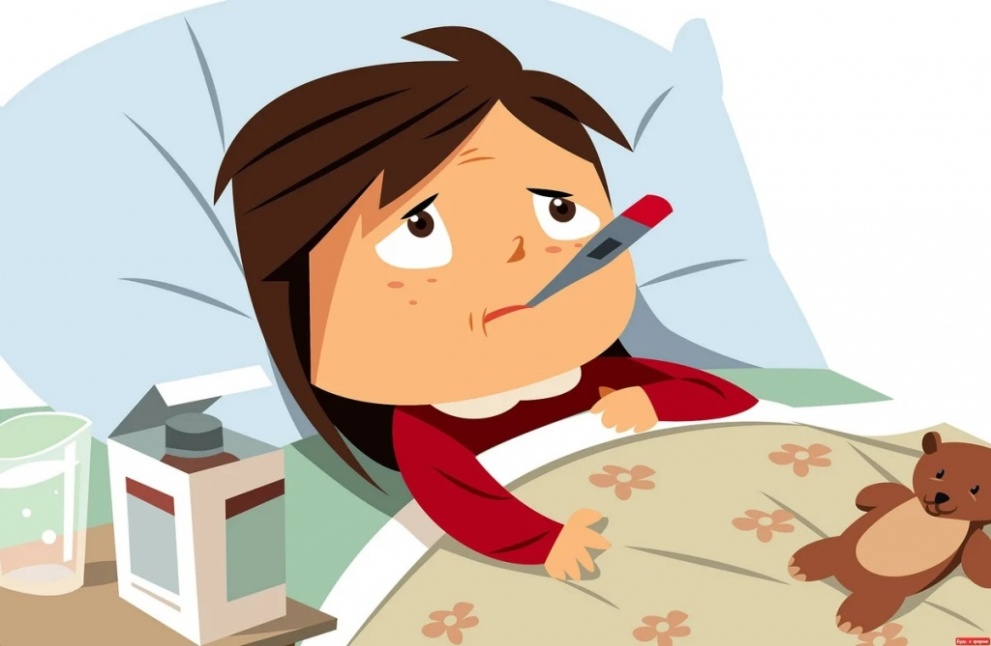 Второе - больного нужно изолировать. Если есть возможность, выделите больному отдельную комнату. Если это невозможно, соблюдайте расстояние не менее  от больного и попросите одеть маску. Ограничьте до минимума контакт между больным и близкими, особенно детьми, пожилыми людьми и лицами, страдающими хроническими заболеваниями.Для того что бы снизить риск заражения окружающих помещения нужно часто  проветривать, лучше всего каждые два часа. Сохраняйте чистоту, как можно чаще мойте и дезинфицируйте поверхности бытовыми моющими средствами. В комнате больного используйте дезинфицирующие средства, протирайте поверхности не реже 2 раз в день. Выделите больному отдельную посуду для приема пищи. После использования ее необходимо дезинфицировать. Больной должен питаться отдельно от других членов семьи. Часто мойте руки с мылом, особенно до и после ухода за больным.Ухаживая за больным, обязательно используйте маски и перчатки, а так же дезинфицирующие средства.Ухаживать за больным должен только один член семьи.Выполнения этих простых правил помогут снизит риск заражения окружающих ОРВИ, гриппом или короновирусной инфекцией. И не забывайте придерживаться здорового образа жизни. Правильное питание, сон, физические упражнения способствуют формированию устойчивости к инфекционным заболеваниям.Лучший способ предотвратить инфекции - это проводить вакцинацию против гриппа и коронавирусной инфекции!